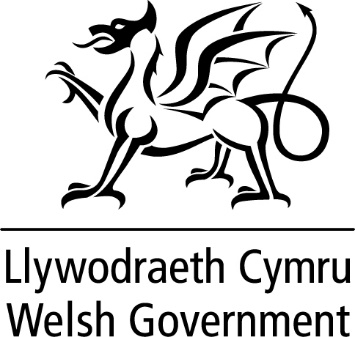 Welsh Government – Engagement on the refreshed Child Poverty Strategy for WalesEngaging children, young people, parents, families and communities with protected characteristicsSmall Grants Fund - Application Form In which regions(s) will your engagement events take place? Please provide us with a brief explanation of what your organisation does (150 words maximum):Briefly explain how you will manage and run engagement events (200 words maximum): Please provide us with evidence of how you will engage and listen to communities, with protected characteristics (such as ethnicity, gender, disability, sexuality). This should include any previous experience of community engagement.Please provide a breakdown of costs, including relevant administration and management costs: Please confirm that information gathered at engagement events and recorded on the Engagement Response Template will be submitted to the Welsh Government by Monday 10 April 2023. Please complete one template for each engagement event. All applications should be submitted via email to TacklingPovertyAndSupportingFamilies@gov.walesDeadline for applications: Monday 27 February 2023Guidance Note for ApplicantsThis guidance has been prepared to help organisations and groups ensure they include sufficient information required for the purposes of assessing their application.About the GrantThis funding opportunity has been established to ensure that the refreshed Child Poverty Strategy is developed with people from households and communities with protected characteristics, where children are living in poverty. This short-term grant has been created to support opportunities for discussions with children, young people, parents, families and communities people with protected characteristics across Wales to enable the insights, views and concerns of people affected by the proposed policy to be reflected in the development of the revised Child Poverty Strategy for Wales. It is available to third sector, or community groups or organisations which specialise in supporting, engaging or working with people with protected characteristics. This includes children, young people, families or communities who have protected characteristics (such as ethnicity, gender, disability, sexuality) and experience of poverty. We aim to achieve a Wales-wide reach through the suite of successful applications.  Individual applications do not have to offer national reach, they can be locality, community or subject matter specific.  We welcome applications that can offer engagement through Welsh for Welsh speaking communities and meet other language needs as relevant to the community to be engaged. We are especially interested in applications that can demonstrate their ability to engage with children, young people, parents, carers and grandparents. Successful applicants will be provided with a Framework for Discussion Engagement Document and an Engagement Response Template to be completed for each engagement event that is held.
The Welsh Government will provide grants to eligible organisations of up to a maximum of £4,995 per third sector organisation or community group. The total amount available for distribution under this fund is £50,000. Funded activity must take place in Wales.We are seeking individual or collaborative bids, which best meet the following criteria:The ability to engage and listen to communities, with protected characteristics (such as ethnicity, gender, disability, sexuality). This should be demonstrated in your application by providing an outline of how communities will be engaged, and what previous experience of community engagement you have.The resource capacity to deliver this work by the end of Monday 10 April 2023. As part of your application you should outline the resources you will commit to this activity and provide a proposed timeline for the activity.The ability to complete and return Consultation Response Template(s) by Monday 10 April 2023. We may withdraw the award of funding and/or require you to repay all or part of the funding if any/or all of the criteria set out above is not met. Information Required from ApplicantsPlease complete the application form, which outlines how the funding will be used to engage communities, in the development of a revised Child Poverty Strategy for Wales, taking account of the criteria above.In addition to this, please also provide a breakdown of costs associated with providing the activity detailed in your proposal.The application form also asks you to specify which of the following four geographical categories your proposal’s activity covers (please note, local authorities are listed to clarify regional boundaries, applications do not need to demonstrate specific activity in each local authority within that region).Pan-WalesNorth Wales (Conwy, Denbighshire, Flintshire, Gwynedd, Anglesey, Wrexham)Mid and West Wales (Carmarthenshire, Ceredigion, Pembrokeshire. Powys)South Wales (Blaenau Gwent, Bridgend, Caerphilly, Swansea, Cardiff, Merthyr, Monmouthshire, Neath Port Talbot, Newport, Rhondda Cynon Taf, Torfaen, Vale of Glamorgan) Arrangements for submitting applications, appraisal and notificationAll applications should be submitted via email to TacklingPovertyAndSupportingFamilies@gov.walesNo later than midday Monday 27 February 2023.It is intended that organisations will be notified of the outcome of their application by Monday 6 March 2023.  We envisage awards being made to allow activity to begin at the start of March 2023.Applications will be appraised by an assessment panel. The panel will consist of Welsh Government officials who have experience of the third sector and project proposals in relation to child policy. The panel will assess and score applications against the criteria set out in this guidance note.Applications will be organised by geography (where the engagement events will take place) and ranked by their agreed panel score. To ensure as many geographical areas as possible are covered, the highest scoring applications for each region will be selected until the total amount of funding available is reached.  The outcome of application assessments will be submitted to Welsh Ministers who are responsible for decisions on funding.Grant funding will be awarded to organisations subject to the terms and conditions issued by Welsh Government. Successful applicants will be issued with a formal award of grant letter.Any queries regarding this guidance note should be raised with the Tackling Poverty team by email:TacklingPovertyAndSupportingFamilies@gov.walesProject lead Organisation name and addressProject contact number and email address Company or Charity Registration number (if appropriate)RegionsTick those that apply Pan-WalesNorth Wales (Conwy, Denbighshire, Flintshire, Gwynedd, Anglesey, Wrexham)Mid and West Wales (Carmarthenshire, Ceredigion, Pembrokeshire, Powys)South Wales (Blaina Gwent, Bridgend, Caerphilly, Swansea, Cardiff, Merthyr, Monmouthshire, Neath Port Talbot, Newport, Rhondda Cynon Taf, Torfaen, Vale of Glamorgan) Will your bid be an single organisation or collaborative bid? How many engagement events will you deliver? (minimum of 2 events required)Which organisations and/or community groups will deliver the engagement events? I confirm that Engagement Response Templates will be submitted to the Welsh Government no later than Monday 10 April 2023.